Anglesboro N.S. - Registration Form 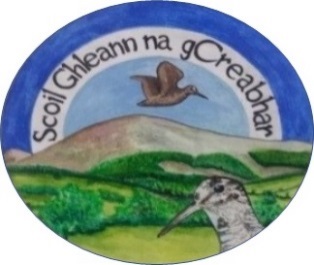 Tel No: 062 46697 				Roll No: 17981KEmail: anglesborons@gmail.com 			www.anglesborons.com Please complete in BLOCK CAPITALSPlease complete in BLOCK CAPITALSPlease complete in BLOCK CAPITALSPlease complete in BLOCK CAPITALSPlease complete in BLOCK CAPITALSPlease complete in BLOCK CAPITALSPupil's Name:Date of Birth:Date of Birth:Date of Birth:Date of Birth:Male/Female:P.P.S. Number:P.P.S. Number:P.P.S. Number:P.P.S. Number:Address: Country of BirthCountry of BirthCountry of BirthCountry of BirthNationality:Year of arrival in Ireland if born outside the countryYear of arrival in Ireland if born outside the countryYear of arrival in Ireland if born outside the countryYear of arrival in Ireland if born outside the countryEircodeLanguages spoken in the homeLanguages spoken in the homeLanguages spoken in the homeLanguages spoken in the homeMother’s maiden name: What is your child’s religion:What is your child’s religion:What is your child’s religion:What is your child’s religion:Parent/Guardian DetailsParent/Guardian DetailsParent/Guardian DetailsParent/Guardian DetailsParent/Guardian DetailsFirst Name:First Name:First Name:First Name:First Name:Last Name: Last Name: Last Name: Last Name: Last Name: Relationship to child:Relationship to child:Relationship to child:Relationship to child:Relationship to child:Phone No (Home):Phone No (Home):Phone No (Home):Phone No (Home):Phone No (Home):Phone No (Work):Phone No (Work):Phone No (Work):Phone No (Work):Phone No (Work):Phone No (Mobile):Phone No (Mobile):Phone No (Mobile):Phone No (Mobile):Phone No (Mobile):email Address:email Address:email Address:email Address:email Address:Names of brothers/sisters in this school / will also be joining this school:Names of brothers/sisters in this school / will also be joining this school:Names of brothers/sisters in this school / will also be joining this school:Names of brothers/sisters in this school / will also be joining this school:Names of brothers/sisters in this school / will also be joining this school:Names of brothers/sisters in this school / will also be joining this school:It is school policy to pass on the above information except Religion and Ethnicity to the Department of Education and Skills.It is school policy to pass on the above information except Religion and Ethnicity to the Department of Education and Skills.It is school policy to pass on the above information except Religion and Ethnicity to the Department of Education and Skills.It is school policy to pass on the above information except Religion and Ethnicity to the Department of Education and Skills.It is school policy to pass on the above information except Religion and Ethnicity to the Department of Education and Skills.It is school policy to pass on the above information except Religion and Ethnicity to the Department of Education and Skills.Please tickPlease tickPlease tickYesNoNoAre there any orders or other arrangements in place governing access to or custody of your child?Are there any orders or other arrangements in place governing access to or custody of your child?Are there any orders or other arrangements in place governing access to or custody of your child?The school may share Personal Pupil Data with other organisations such as HSE, Tusla, An Garda Síochána, etc where there is a legal basis for doing so under GDPR.The school may share Personal Pupil Data with other organisations such as HSE, Tusla, An Garda Síochána, etc where there is a legal basis for doing so under GDPR.The school may share Personal Pupil Data with other organisations such as HSE, Tusla, An Garda Síochána, etc where there is a legal basis for doing so under GDPR.The school may share Personal Pupil Data with other organisations such as HSE, Tusla, An Garda Síochána, etc where there is a legal basis for doing so under GDPR.The school may share Personal Pupil Data with other organisations such as HSE, Tusla, An Garda Síochána, etc where there is a legal basis for doing so under GDPR.The school may share Personal Pupil Data with other organisations such as HSE, Tusla, An Garda Síochána, etc where there is a legal basis for doing so under GDPR.Name of Previous School/Pre-school:Name of Previous School/Pre-school:Name of Previous School/Pre-school:Name of Previous School/Pre-school:Name of Previous School/Pre-school:Name of Previous School/Pre-school:Address:Address:Phone No:  Phone No:  Phone No:  Phone No:  Phone No:  Phone No:  Names of persons who have permission to collect your child at school or in the case of illness or emergency (not the same as above)Names of persons who have permission to collect your child at school or in the case of illness or emergency (not the same as above)Names of persons who have permission to collect your child at school or in the case of illness or emergency (not the same as above)Names of persons who have permission to collect your child at school or in the case of illness or emergency (not the same as above)Names of persons who have permission to collect your child at school or in the case of illness or emergency (not the same as above)Names of persons who have permission to collect your child at school or in the case of illness or emergency (not the same as above)Name:Phone No:Phone No:Phone No:Phone No:Relationship to child:Name:Phone No:Phone No:Phone No:Phone No:Relationship to child:Name:Phone No:Phone No:Phone No:Phone No:Relationship to child:Please tickPlease tickPlease tickYesNoNoHave you attached a Birth Certificate for your child?Have you attached a Birth Certificate for your child?Have you attached a Birth Certificate for your child?Relevant Medical Information:Relevant Medical Information:Family Doctor:Phone No:Any medical concern/information of relevance? (use a separate sheet, if required)Any medical concern/information of relevance? (use a separate sheet, if required)Any medical concern/information of relevance? (use a separate sheet, if required)Any medical concern/information of relevance? (use a separate sheet, if required)Has your child any Special Educational Needs?                                                                                                                                                              Details:Has your child any Special Educational Needs?                                                                                                                                                              Details: